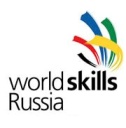 План проведения II Краевого чемпионата профессионального мастерства по стандартам WorldSkillsКонкурсная площадка. Павильон №3. Компетенция: 17 Веб-дизайн (17 – Web Design)ДеньВремяОписаниеОписаниеС-2Вторник 19 января, с 14:00 до 17:00Вторник 19 января, с 14:00 до 17:00Вторник 19 января, с 14:00 до 17:00Вторник 19 января, с 14:00 до 17:00С-2Прибытие главных экспертов, технических экспертов, Монтаж оборудования и площадки под чемпионат, Отгрузка оборудования для конкурса.Прибытие главных экспертов, технических экспертов, Монтаж оборудования и площадки под чемпионат, Отгрузка оборудования для конкурса.С-1Среда, 20 января, с 8:30 до 18:00Среда, 20 января, с 8:30 до 18:00Среда, 20 января, с 8:30 до 18:00Среда, 20 января, с 8:30 до 18:00С-1с 08:30 до 11:00Знакомство участников с оборудованием (знакомство производится в КГАПОУ «Пермский авиационный техникум имени А.Д. Швецова», аудитория А-202. Адрес. Г. Пермь, ул. Луначарского, 24)Инструктаж по технике безопасности с участниками. Жеребьевка участников (протокол).Ответы на вопросы участников и экспертов.Знакомство участников с оборудованием (знакомство производится в КГАПОУ «Пермский авиационный техникум имени А.Д. Швецова», аудитория А-202. Адрес. Г. Пермь, ул. Луначарского, 24)Инструктаж по технике безопасности с участниками. Жеребьевка участников (протокол).Ответы на вопросы участников и экспертов.С-1с 11:00 до 15:00(место проведения КГАПОУ «Пермский авиационный техникум имени А.Д. Швецова», аудитория А-202. Адрес. Г. Пермь, ул. Луначарского, 24)Совещание экспертного сообщества. Объяснение особенностей заданияОбсуждение критериев оценки. Ответы на вопросы. Определение Экспертов по особым полномочиям (ЭПО), Жюри.Объяснение особенностей задания.Подписание протокола утверждения конкурсной документации (без медиа-файлов).Инструктаж по технике безопасности с экспертами (протокол).(место проведения КГАПОУ «Пермский авиационный техникум имени А.Д. Швецова», аудитория А-202. Адрес. Г. Пермь, ул. Луначарского, 24)Совещание экспертного сообщества. Объяснение особенностей заданияОбсуждение критериев оценки. Ответы на вопросы. Определение Экспертов по особым полномочиям (ЭПО), Жюри.Объяснение особенностей задания.Подписание протокола утверждения конкурсной документации (без медиа-файлов).Инструктаж по технике безопасности с экспертами (протокол).С-1с 11:00 до 18:00Настройка сервера. Настройка рабочих станцийНастройка сервера. Настройка рабочих станцийС-1с 16-00 до 17-00Собрание Экспертов (площадка ООО «Выставочный центр Пермская ярмарка» (г. Пермь, бульвар Гагарина, 65)		Собрание Экспертов (площадка ООО «Выставочный центр Пермская ярмарка» (г. Пермь, бульвар Гагарина, 65)		с 17-00 до 18-00Подготовка презентационного материала для посетителей площадкиРазработка плана сбора результатов работы участников для демонстрации посетителям площадкиПодготовка презентационного материала для посетителей площадкиРазработка плана сбора результатов работы участников для демонстрации посетителям площадкиС1Четверг, 21 января, с 9:30 до 18:00, Конкурсная площадка. Павильон №3Четверг, 21 января, с 9:30 до 18:00, Конкурсная площадка. Павильон №3Четверг, 21 января, с 9:30 до 18:00, Конкурсная площадка. Павильон №3Четверг, 21 января, с 9:30 до 18:00, Конкурсная площадка. Павильон №3С1с 09:00 до 09:30Прибытие участников, регистрация на площадке, сбор участников соревнованийПодготовка готовых пакетов медиа-файлов для модулей задания.Прибытие участников, регистрация на площадке, сбор участников соревнованийПодготовка готовых пакетов медиа-файлов для модулей задания.С1с 09:30 до 10:00Выдача задания, обсуждение, вопросы эксперту.Выдача задания, обсуждение, вопросы эксперту.С1с 10:00до 13:45Выполнение Модуля 1 (3 ч 45 мин)С1с 13:45 до 14:45Обеденный перерывОбеденный перерывС1с 15:00 до 16:00Торжественная церемония открытия чемпионатаТоржественная церемония открытия чемпионатаС1с 16:00 до 18:00Выполнение Модуля 1 (2 ч) Выполнение Модуля 1 (2 ч) С1с 18-00 до 18-30Подведение итогов дняПодведение итогов дняС2Пятница, 22 января, с 9:30 до 18:00, Конкурсная площадка. Павильон №3Пятница, 22 января, с 9:30 до 18:00, Конкурсная площадка. Павильон №3Пятница, 22 января, с 9:30 до 18:00, Конкурсная площадка. Павильон №3Пятница, 22 января, с 9:30 до 18:00, Конкурсная площадка. Павильон №3С2с 09:30 до 10:00Сбор участников соревнованийСбор участников соревнованийС2с 10:00 до 10:30Выдача задания, обсуждение, вопросы эксперту.Выдача задания, обсуждение, вопросы эксперту.С2с 10:30 до 13:30Выполнение Модуля 2 (3 ч)Проверка Модуля 1С2с 13:30 до 14:30Обеденный перерывОбеденный перерывС2с 14:30 до 15:00Выдача задания, обсуждение, вопросы эксперту.Выдача задания, обсуждение, вопросы эксперту.С2с 15:00 до 18:00Выполнение Модуля 3 (4 ч) Проверка Модуля 2С2с 18-00 до 18-30Подведение итогов дня, занесение результатов в CISПодведение итогов дня, занесение результатов в CISС3Суббота, 23 января, с 9:30 до 18:00, Конкурсная площадка. Павильон №3Суббота, 23 января, с 9:30 до 18:00, Конкурсная площадка. Павильон №3Суббота, 23 января, с 9:30 до 18:00, Конкурсная площадка. Павильон №3Суббота, 23 января, с 9:30 до 18:00, Конкурсная площадка. Павильон №3С3с 09:30 до 10:00Сбор участников соревнованийСбор участников соревнованийС3с 10:00 до 10:30Выдача задания, обсуждение, вопросы эксперту.Выдача задания, обсуждение, вопросы эксперту.С3с 10:30 до 13:30Выполнение Модуля 4 (3 ч)Проверка Модуля 1С3с 13:30 до 14:30Обеденный перерывОбеденный перерывС3с 14:30 до 15:00Выдача задания, обсуждение, вопросы эксперту.Выдача задания, обсуждение, вопросы эксперту.С3с 15:00 до 18:00Выполнение Модуля 5 (3 ч) Проверка Модуля 4С3с 18-00 до 18-30Подведение итогов дня, занесение результатов в CIS, Проверка Модуля 5Подведение итогов дня, занесение результатов в CIS, Проверка Модуля 5С+1Воскресенье, 24 января, с 10:30 до 18:00, Конкурсная площадка. Павильон №3Воскресенье, 24 января, с 10:30 до 18:00, Конкурсная площадка. Павильон №3Воскресенье, 24 января, с 10:30 до 18:00, Конкурсная площадка. Павильон №3Воскресенье, 24 января, с 10:30 до 18:00, Конкурсная площадка. Павильон №3С+1с 10:30 до 11:00Собрание участников и экспертов Выдача задания, обсуждение, вопросы эксперту. (ориентировочно)Собрание участников и экспертов Выдача задания, обсуждение, вопросы эксперту. (ориентировочно)С+1с 11:00 до  12:00 Выполнение Модуля «Сюрприз» (1 ч)Выполнение Модуля «Сюрприз» (1 ч)С+1с 12:00 до  13:00Проверка Модуля «Сюрприз»Проверка Модуля «Сюрприз»С+1с 13:00 до 14:00Официальная церемония закрытия чемпионатаОфициальная церемония закрытия чемпионатаС+1с 13:00 до 18:00Демонтаж оборудованияДемонтаж оборудования